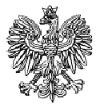 Prezes Sądu Okręgowego 			                        Jelenia Góra, dnia  04 stycznia 2023r.     w Jeleniej GórzeKO 1102/1/23OGŁOSZENIEPREZESA SĄDU OKRĘGOWEGO W JELENIEJ GÓRZEo przeprowadzeniu konkursu na  stanowisko aplikanta  kuratorskiegoPrezes Sądu Okręgowego w Jeleniej Górze ogłasza konkurs  na stanowisko aplikanta  kuratorskiego  w okręgu jeleniogórskim.   Konkurs dotyczy następujących etatów:      1 etat –  w Sądzie Rejonowym w Jeleniej Górze,      1 etat -    w Sądzie Rejonowym w Kamiennej Górze,Przewidywane dodatkowe wolne etaty w 2023r. :     1 etat  –  w Sądzie Rejonowym w Bolesławcu .         Liczba  ujętych  w  konkursie  etatów  może  ulec  zmianie  z  przyczyn   niezależnych  od   Sądu        Okręgowego w Jeleniej Górze.        1.    Zgodnie z art. 72 ustawy o kuratorach sądowych z dnia 27 lipca 2001 r. /Dz. U. z 2020r.,   poz.167/, aplikantem kuratorskim może zostać ten, kto odpowiada następującym warunkom: posiada obywatelstwo polskie i korzysta z pełni praw cywilnych i obywatelskich,jest nieskazitelnego charakteru,jest zdolny ze względu na stan zdrowia do pełnienia obowiązków kuratora zawodowego,ukończył wyższe studia magisterskie z zakresu nauk pedagogiczno-psychologicznych, socjologicznych lub prawnych albo inne wyższe studia magisterskie i studia podyplomowe z zakresu nauk pedagogiczno-psychologicznych, socjologicznych lub prawnych.przedłożył informację o niekaralności z Krajowego Rejestru Karnego.2.   Wymagane dokumenty:podanie adresowane do Prezesa Sądu Okręgowego w Jeleniej Górze o przyjęcie na aplikację kuratorską, z aktualnym adresem, numerem telefonu kontaktowego i adresem e-mail. W podaniu należy wskazać  Sąd  Rejonowy, do którego kandydat aplikuje, przy czym możliwe jest wskazanie kilku sądów wg kolejności wyboru ; curriculum vitae;   życiorys sporządzony  odręcznie;oryginał/odpis dyplomu ukończenia odpowiednich studiów wyższych  lub jego kserokopia  z notarialnym potwierdzeniem zgodności z oryginałem;  kopie dokumentów potwierdzających dodatkowe kwalifikacje, np.: ukończone studia podyplomowe, szkolenia specjalistyczne z zakresu profilaktyki uzależnień, resocjalizacji, mediacji, przemocy w rodzinie  i innych , pomocnych w pracy kuratora sądowego, znajomość języków obcych; zaświadczenie o zdolności do pełnienia obowiązków kuratora zawodowego wydane przez psychologa, który został wpisany do rejestru prowadzonego przez komendanta wojewódzkiego Policji na podstawie art. 15c ust. 2 ustawy z dnia 21 maja 1999 r. obroni i amunicji (t.j. Dz.U. z 2020, poz. 955)  -  w związku z treścią art. 72 ustawy o kuratorach sądowych z dnia 27 lipca 2001r. (t. jedn. Dz.U. 2020, poz.167); zaświadczenie o niekaralności z Krajowego Rejestru Karnego;w przypadku osób pełniących funkcję kuratora społecznego – aktualną opinię kuratora zawodowego, zatwierdzoną przez kierownika zespołu kuratorskiej służby sądowej, w której osoba przystępująca do konkursu wykonuje  zadania kuratora społecznego ; udokumentowane doświadczenie pedagogiczne – w przypadku jego posiadania;pisemne oświadczenia: o posiadaniu obywatelstwa polskiego, korzystaniu z pełni praw cywilnych i obywatelskich, oświadczenie, że kandydat jest nieskazitelnego charakteru,  informacja o stanie zdrowia, oraz oświadczenie, że przeciwko kandydatowi nie jest prowadzone postępowanie o przestępstwo ścigane z oskarżenia publicznego lub przestępstwo skarbowe (druk w załączniku );fotografia legitymacyjna. Osoby zainteresowane przystąpieniem do konkursu winny złożyć  wyżej wskazane dokumenty  w terminie do dnia 10 lutego 2023r. na adres:Prezes Sądu Okręgowego58-500 Jelenia GóraAl. Wojska Polskiego 56Miejsce złożenia dokumentów- Biuro Podawcze Sądu Okręgowego w Jeleniej Górze.Wymagane dokumenty należy składać  lub przesyłać w zamkniętych kopertach  z dopiskiem: „Konkurs na aplikację kuratorską”. W przypadku zgłoszeń drogą pocztową, za datę złożenia dokumentów uważa się  datę stempla pocztowego.              Osoby,   które  nie   złożą    kompletu    dokumentów   we  wskazanym   terminie   nie   zostaną               zakwalifikowane  do konkursu. Po dokonaniu wyboru kandydata na aplikację kuratorską  Prezes Sądu Okręgowego zastrzega sobie możliwość utworzenia listy rezerwowej.Prezes Sądu Okręgowego może odstąpić od przeprowadzenia konkursu na aplikację kuratorską w danym sądzie rejonowym, jeśli  zgłosi się i zostanie zatrudniony  kurator zawodowy , w ramach przeniesienia z innego sądu / okręgu.			Regulamin egzaminu konkursowego na aplikację kuratorskąw Sądzie Okręgowym w Jeleniej Górze         W celu wyłonienia kandydatów na aplikantów kuratorskich Komisja Rekrutacyjna powołana przez Prezesa Sądu Okręgowego w Jeleniej Górze przeprowadzi egzamin konkursowy  składający się z  następujących  etapów:      I Etap –  wstępna weryfikacja zgłoszeń kandydatów pod kątem  spełnienia wymogów  formalnych                   przystąpienia do konkursu.     Lista  osób zakwalifikowanych  do konkursu ogłoszona  zostanie   do dnia 17.02.2023r.  na stronie internetowej Sądu Okręgowego w Jeleniej Górze. II Etap – egzamin  pisemny.Przystępując do egzaminu pisemnego należy posiadać dowód tożsamości i zgłosić się w wyznaczonym terminie i miejscu przeprowadzenia egzaminu konkursowego – tj. w Sądzie Okręgowym w Jeleniej Górze, Al. Wojska Polskiego 56.  Termin egzaminu pisemnego zostanie podany w osobnym ogłoszeniu.	Część pisemna egzaminu  polega na wypełnieniu testu jednokrotnego wyboru   oraz udzielenie  odpowiedzi na pytania  otwarte  z zakresu podanego poniżej:Konstytucja Rzeczypospolitej Polskiej;regulacje prawne  dotyczące  funkcjonowania kurateli sądowej;metodyka pracy kuratora sądowego oraz wiadomości  z zakresu prawa karnego  i  rodzinnego dotyczące  obowiązków i czynności kuratorów sądowych; wiadomości dotyczące funkcjonowania sądów powszechnych;wiedza interdyscyplinarna z zakresu nauk pedagogiczno-psychologicznych, socjologicznych  i prawnych;W czasie trwania egzaminu obowiązuje zakaz korzystania z jakichkolwiek materiałów pomocniczych, w tym m.in. z urządzeń elektronicznych z dostępem do Internetu, z tekstów aktów prawnych , komentarzy  oraz   innych opracowań mogących służyć pomocą przy rozwiązywaniu testu.  Wyniki II etapu egzaminu konkursowego  wraz z informacją  o  zakwalifikowaniu  kandydatów  do III etapu  zostaną  opublikowane  na stronie internetowej Sądu Okręgowego w Jeleniej Górze  www.jelenia-gora.so.gov.pl    III Etap – egzamin ustny (rozmowa kwalifikacyjna).	 Egzamin ustny odbędzie się w budynku Sądu Okręgowego w Jeleniej Górze, Al. Wojska Polskiego 56 .Data  przeprowadzenia ustnego  egzaminu konkursowego  na aplikację kuratorską  zostanie podana na  stronie internetowej Sądu Okręgowego w  Jeleniej Górze .Część ustna polega na  odpowiedzi   kandydata  na wylosowane przez siebie pytania   oraz odpowiedzi na pytania zadawane przez członków Komisji Rekrutacyjnej.   Wypowiedzi kandydatów oceniane będą z  uwzględnieniem następujących kryteriów:  treść merytoryczna, sposób formułowania myśli, poprawność językowa wypowiedzi,  komunikatywność,  predyspozycje kandydata do wykonywania zawodu kuratora sądowego.        Ogłoszenie wyników egzaminu konkursowego oraz podanie nazwiska osoby zakwalifikowanej do przyjęcia na aplikację kuratorską w okręgu Sądu Okręgowego w Jeleniej Górze   nastąpi     przez publikację na stronie  internetowej Sądu Okręgowego w Jeleniej Górze. Przy ostatecznym rozstrzygnięciu konkursu co do zatrudnienia w danym sądzie rejonowym uwzględnieni  będą jedynie ci kandydaci, którzy sąd  ten  wskazali jako oczekiwane miejsce swojej pracy. Dodatkowe informacje w sprawie naboru  na aplikację kuratorską  można  uzyskać   pod numerem telefonu:    75 64151 94/ 99  (Kurator Okręgowy)     lub  75 64151 32/37  (Sekcja Kadr SO).	